Publicado en Valencia el 27/06/2017 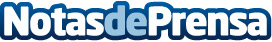 Toy Planet cierra la campaña de primavera con una subida en sus ventas del 7% respecto a 2016La cadena juguetera destaca el buen comportamiento de las ventas en mayo, una vez compensado el efecto calendario de la Semana Santa
Datos de contacto:Desirée Tornero Pardo645697286Nota de prensa publicada en: https://www.notasdeprensa.es/toy-planet-cierra-la-campana-de-primavera-con Categorias: Finanzas Recursos humanos Consumo http://www.notasdeprensa.es